class AAA OFFICE FOR LEASE & SALE:103 – 1658 Commerce Avenue, Kelowna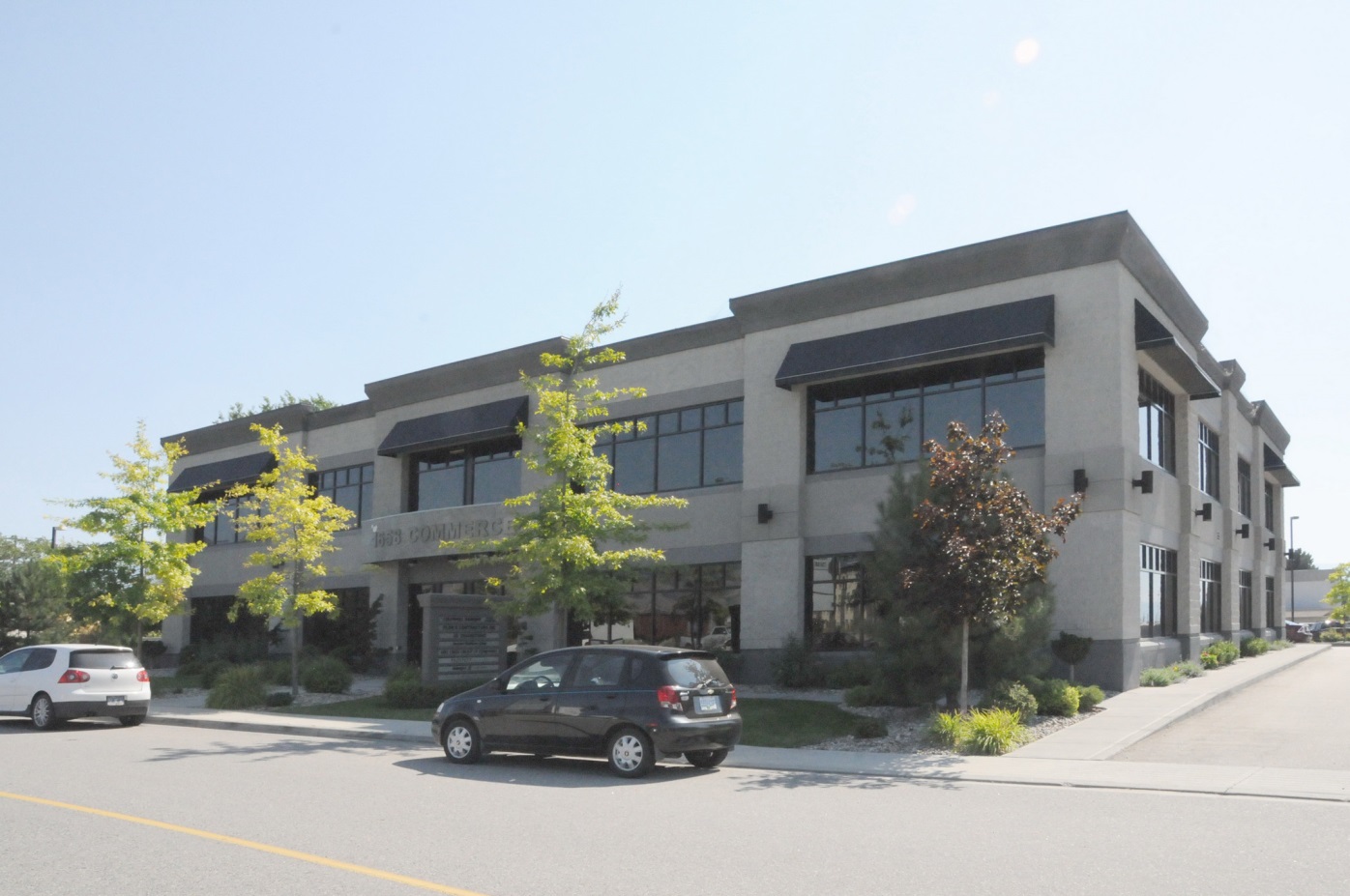 AVAILABLE FOR LEASE & SALE:     	  103 is also available for sale for $630,000 ($329/SF)executive summary:FLOORPLAN: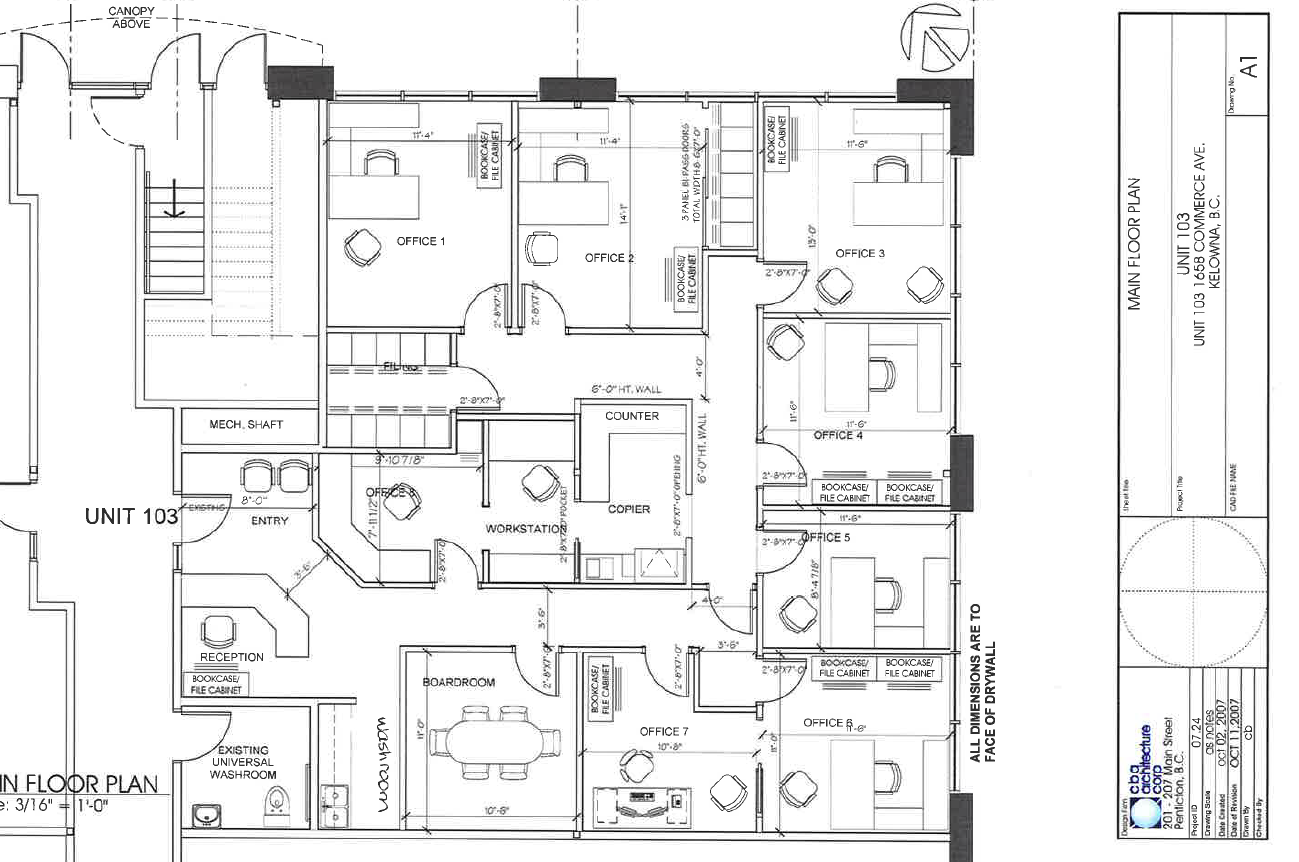 PARKING PLAN: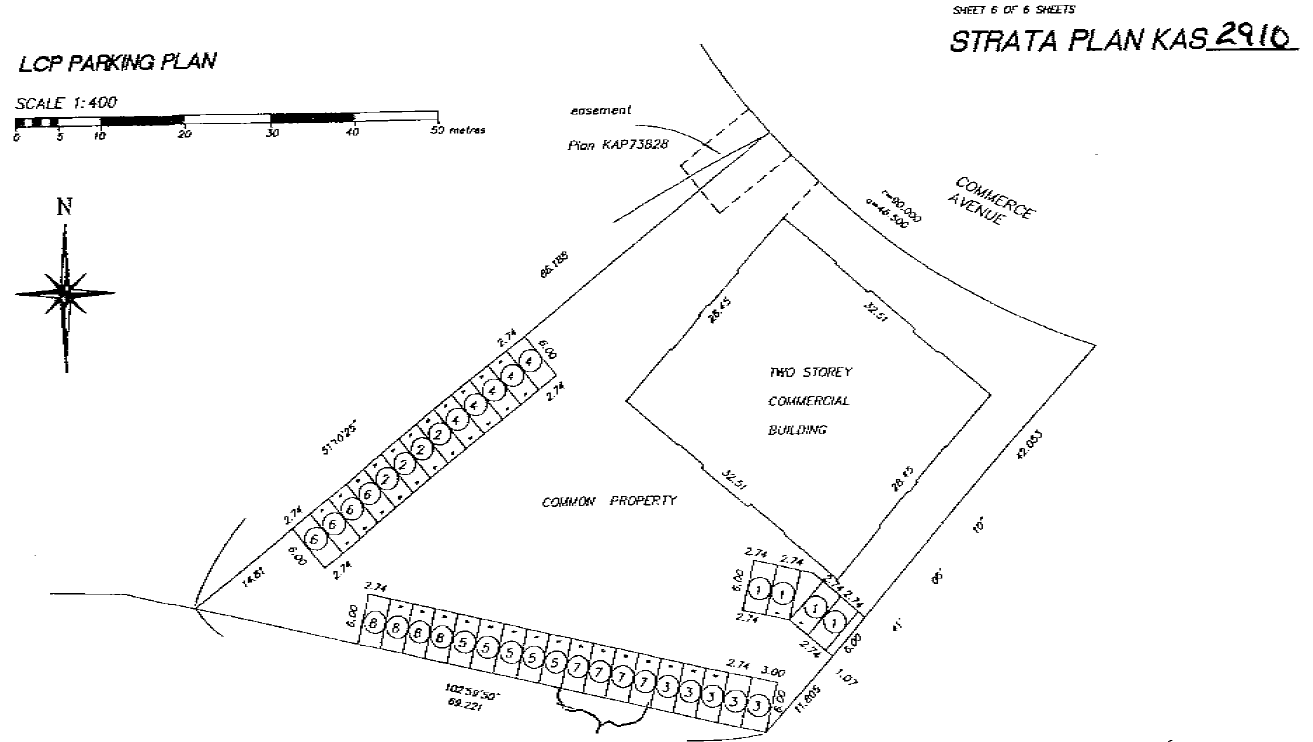 INTERIOR PHOTOGRAPHS: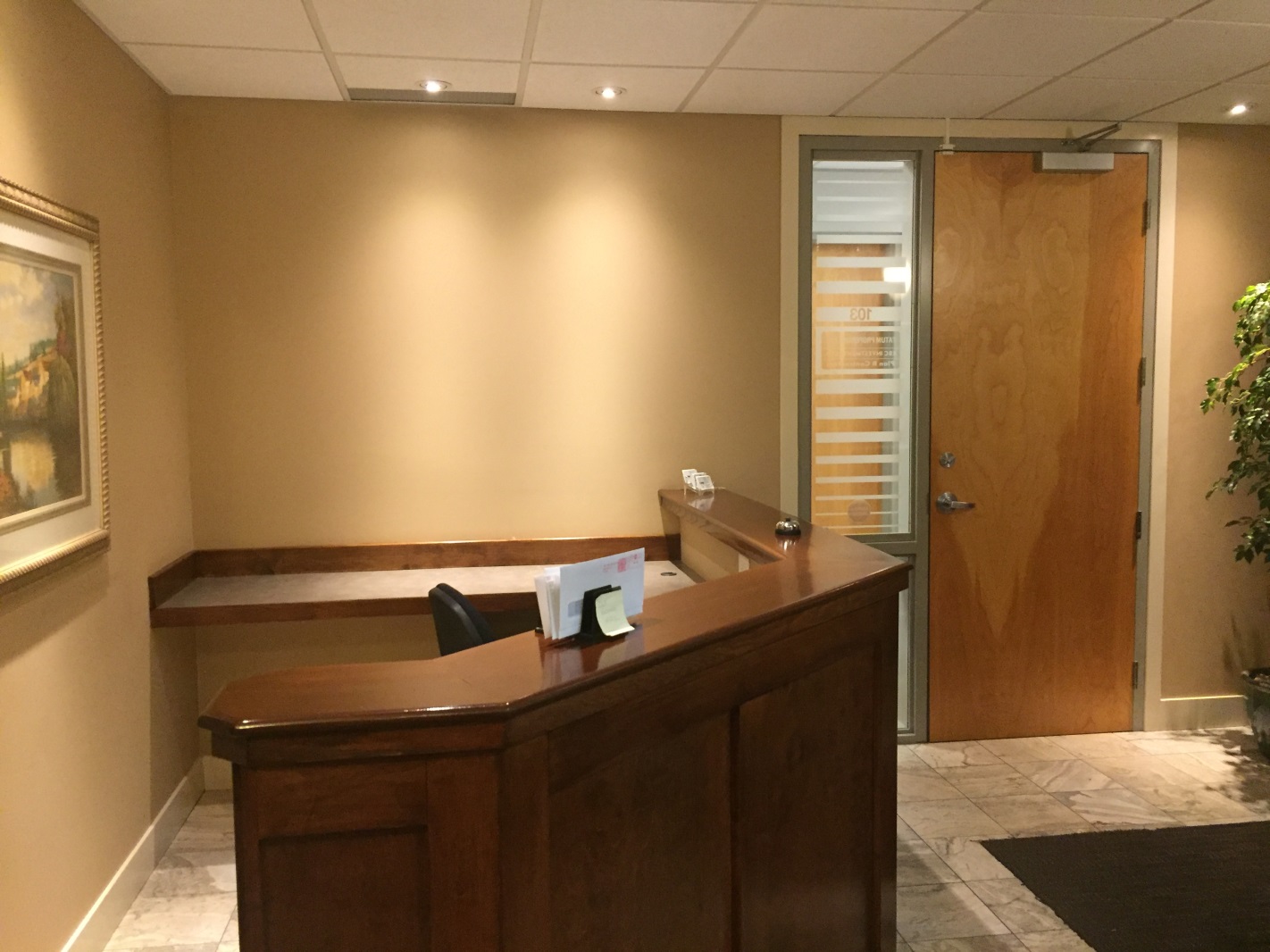 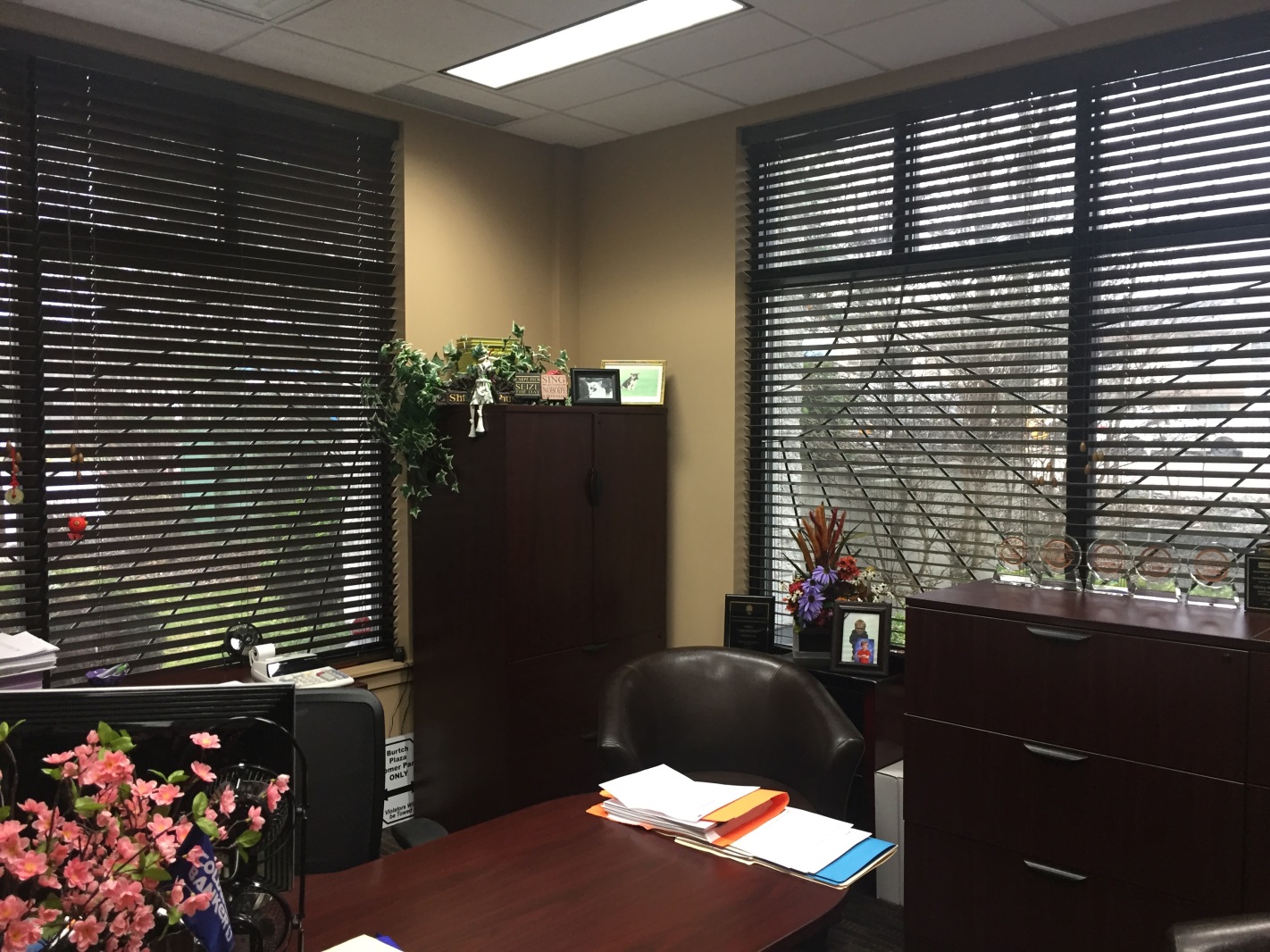 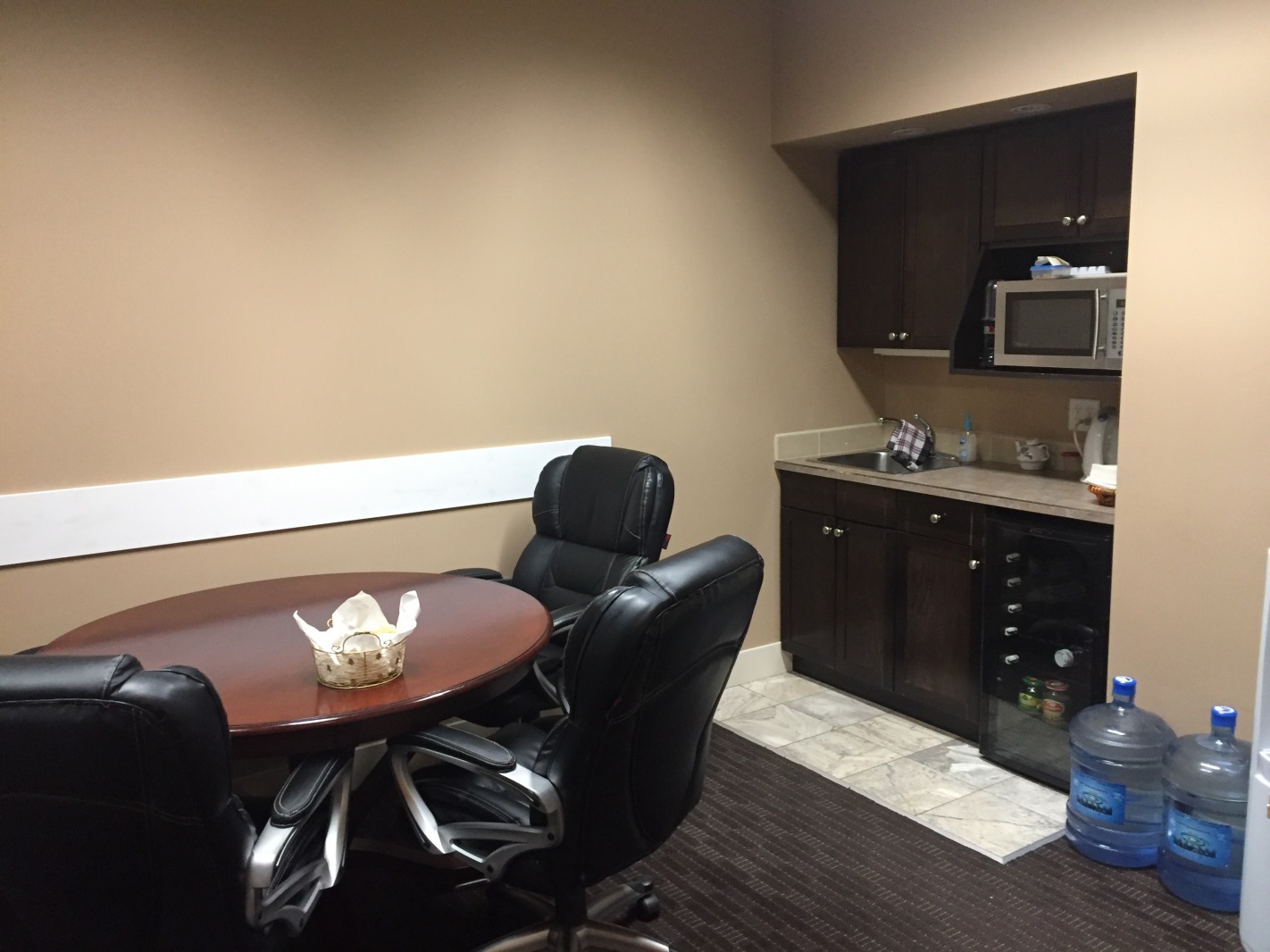 STRATA BUDGET: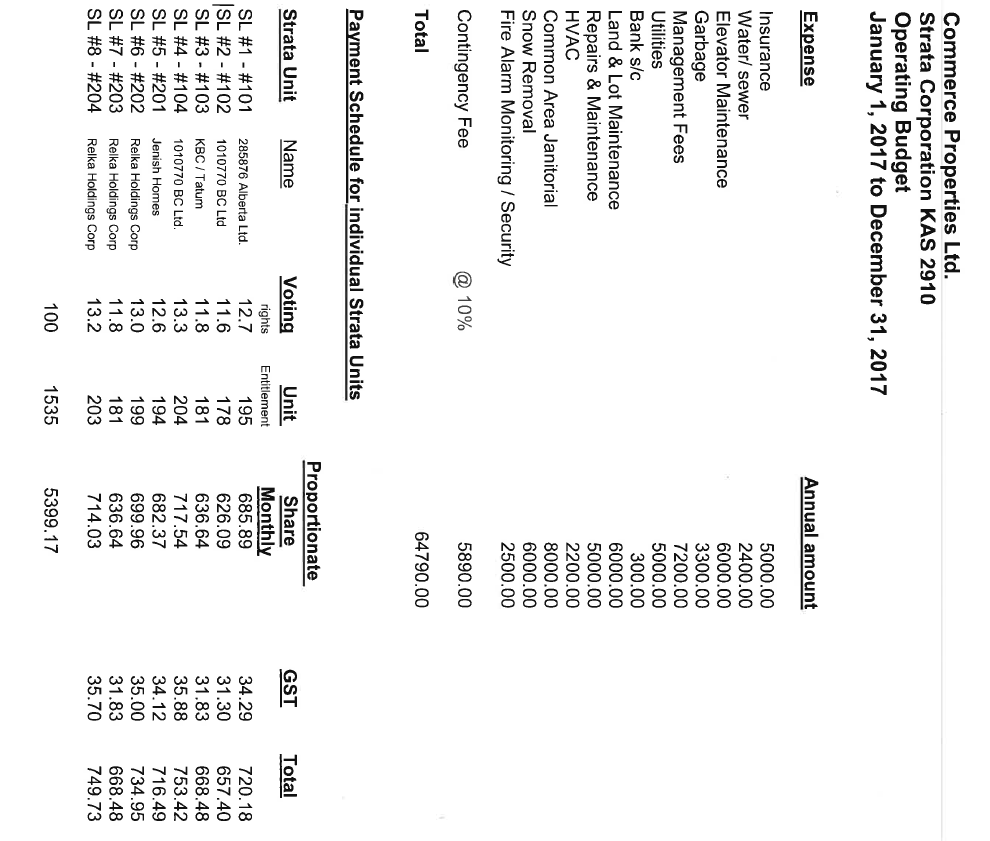 1910 sf of Class A fully finished corner office in newer strata building Featuring high-end interior design with efficient layout Excellent access off Highway 97 N.Includes five reserved parking stalls (limited common property) in addition to 15 common stalls for visitors Interior includes numerous offices, boardroom, kitchen and bathroomsSuiteApprox. Size (s.f.)Base Rent            (per s.f. per year)Est. Triple Net        (per s.f. per year)Total Rent           (per month)Additional Costs1031910$19.00$8.41$4362G.S.T. & Util.FOR MORE INFORMATION PLEASE CONTACT: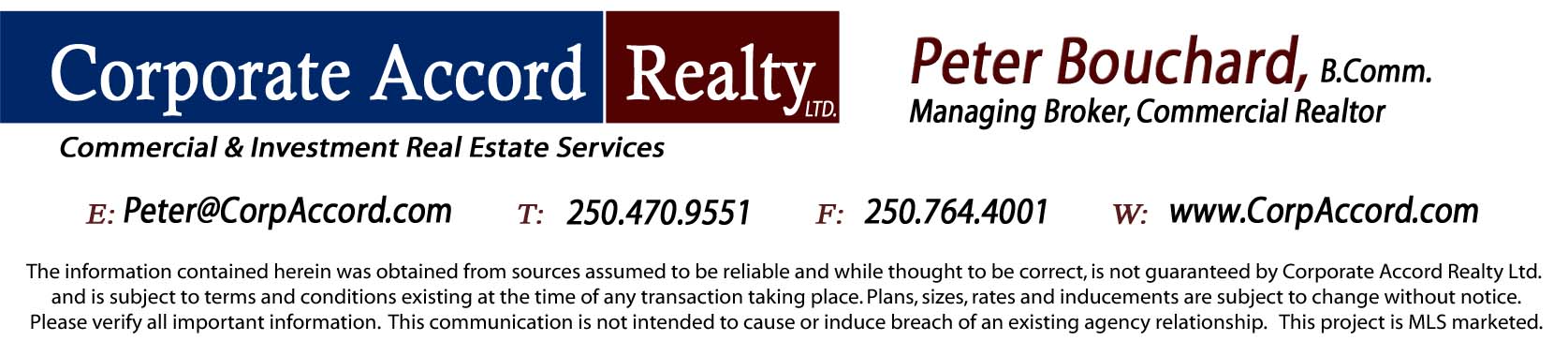 